Year 5 Writing  Lesson 2
LO: To plan a narrative that includes suspenseYear 5 Writing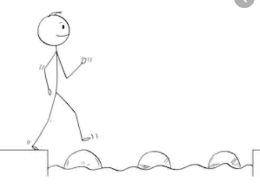 Steppingstone activityLesson 2Main Idea for the ParagraphShow not tell sentences to describe feelingsVerbs and Adverbials to describe action  1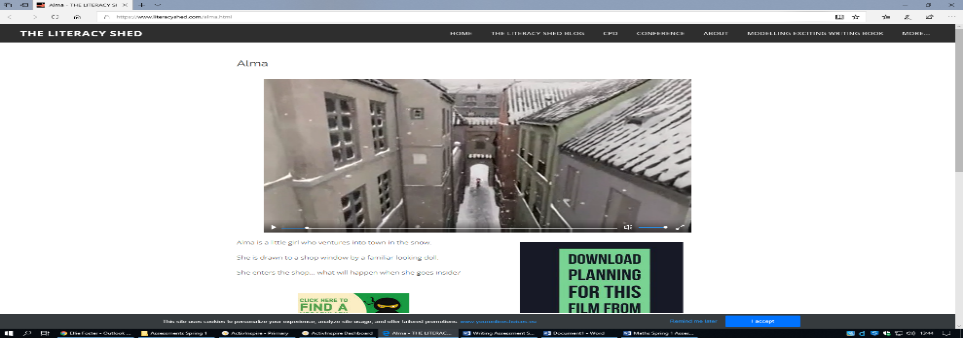 Feelings: 12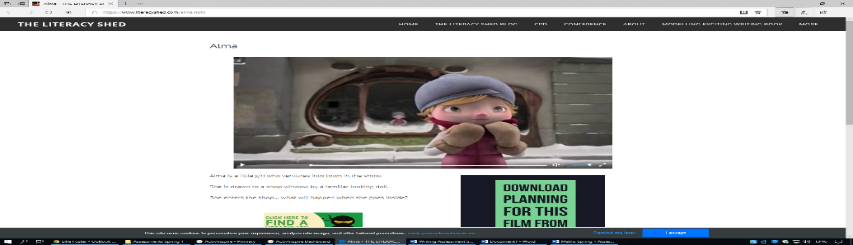 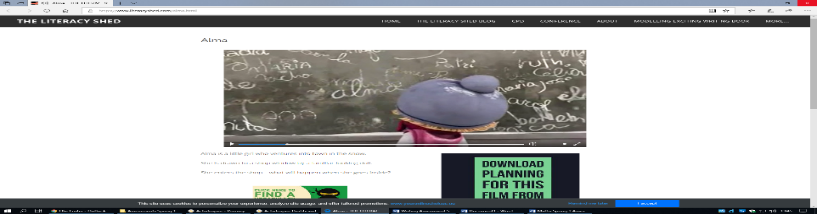 Feelings: 23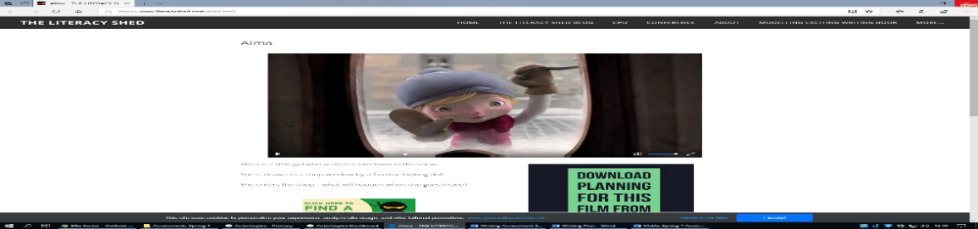 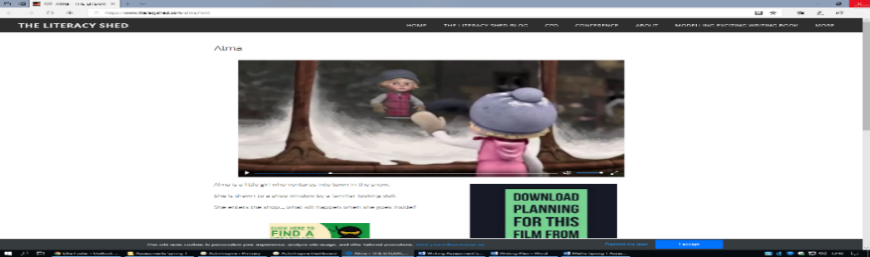 Feelings: 34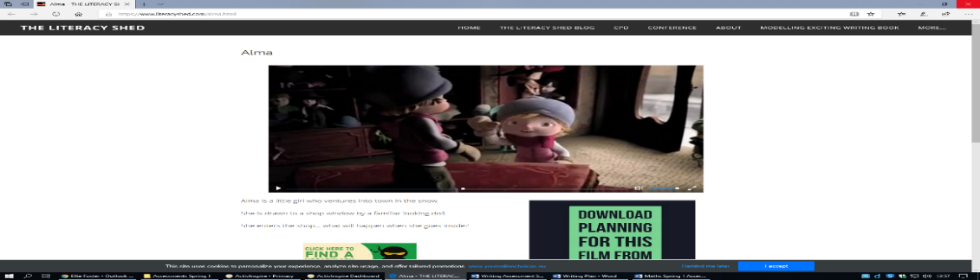 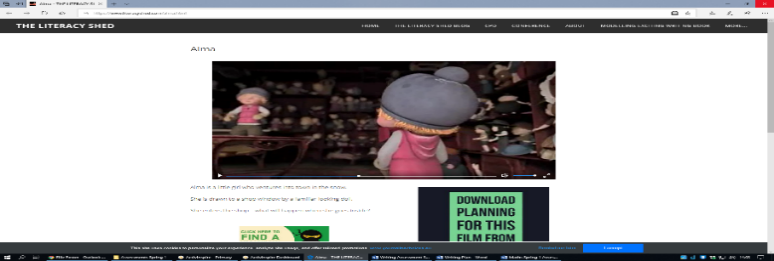 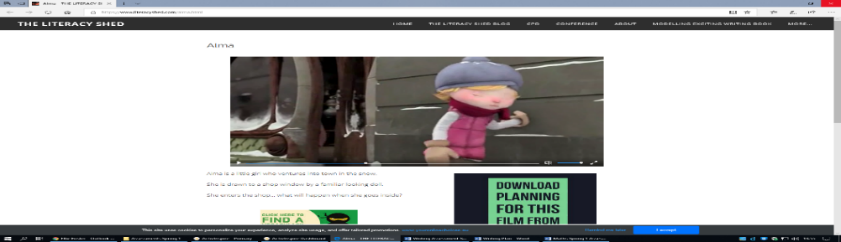 Feelings: 45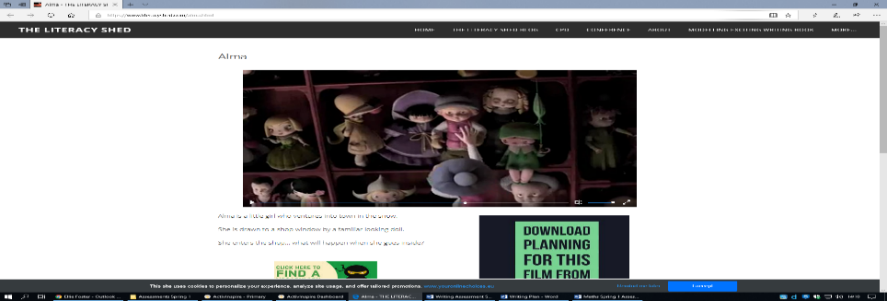 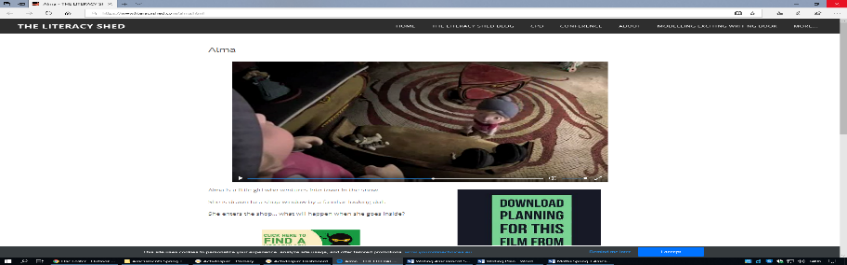 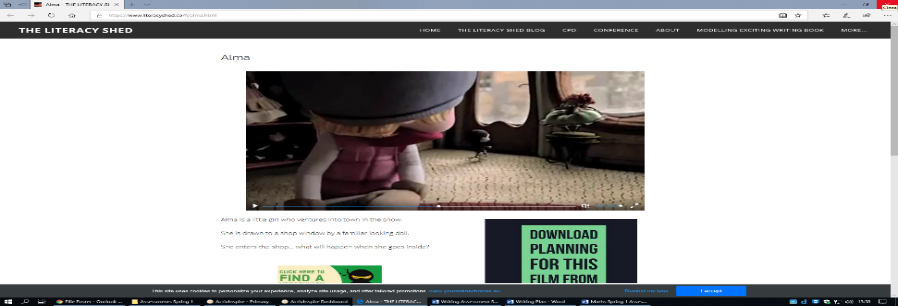 Feelings: 56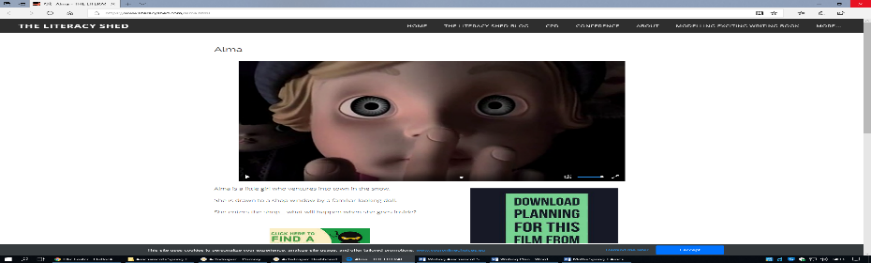 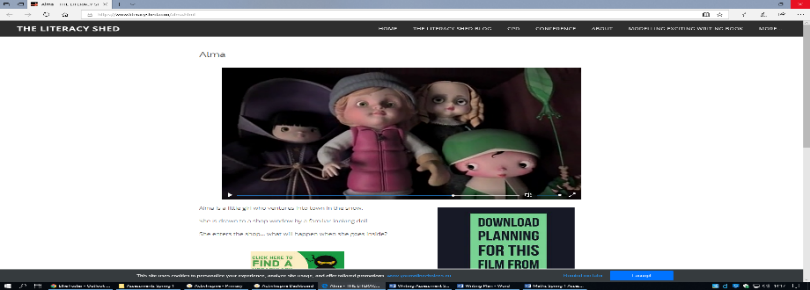 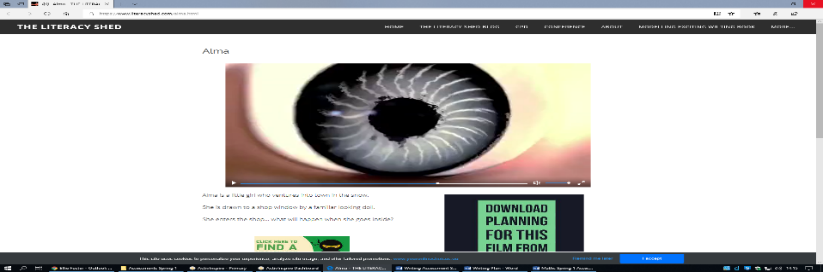 Feelings: Main Idea for the ParagraphDescription of characters feelingsVerbs and Adverbials to describe action  Eg. Curious        Mischievous ExcitedExcitement bubbled in her stomachWith curiosity, she looked into the store.1Feelings: 12Feelings: 23Feelings: 34Feelings: 45Feelings: 56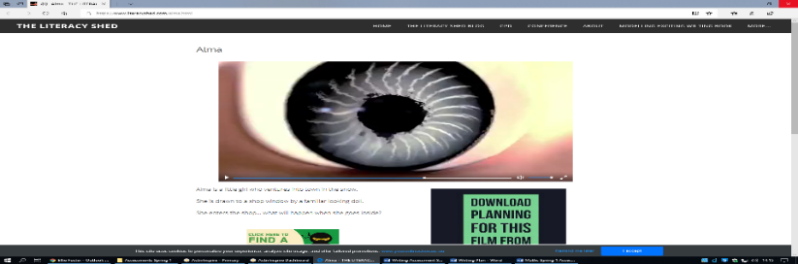 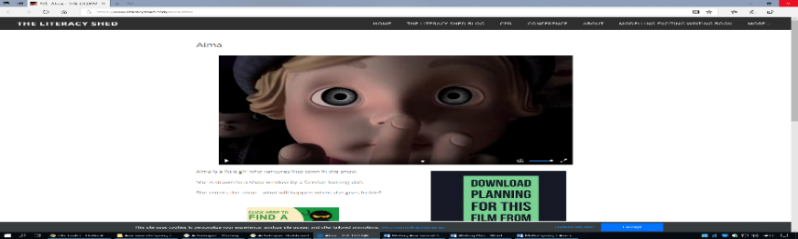 Feelings: 